Theresianische Militärakademie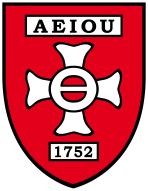 C U R R I C U L U Mfür dieFachausbildung Stabsoffizier S1(FachAusb/StbO-S1)entwickelt durch Theresianische MilitärakademieSachlich für die inhaltliche und formale Richtigkeit:WR. NEUSTADT, 26.11.2019Der Kommandant der Theresianischen Militärakademie: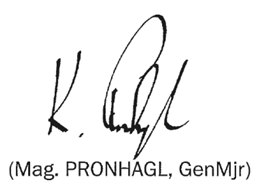 Sprachliche GleichbehandlungDie in diesem Curriculum verwendeten personenbezogenen Ausdrücke betreffen, soweit dies inhaltlich in Betracht kommt, Frauen und Männer gleichermaßen.InhaltsverzeichnisSprachliche Gleichbehandlung	2Inhaltsverzeichnis	21.	Präambel	32.	Ausbildungsziel	43.	Modul-/Lehrveranstaltungsziele	43.1	Modul-/Lehrveranstaltungsübersicht	43.2	Beschreibung der Module	53.3 Beschreibung der zusätzlichen Lehrveranstaltungen	124.	Zulassungsbedingungen, Einstiegsvoraussetzungen, Aufnahmeverfahren	134.1	Allgemeines	134.2	Zulassungsbedingungen/Einstiegsvoraussetzungen	134.3	Einstiegsüberprüfung	145.	Didaktisch- methodische Richtlinien	145.1	Allgemeines	145.2	Allgemeine didaktische Richtlinien	146.	Prüfungsordnung	156.1	Allgemeines	156.1.1	 Prüfungsart der einzelnen Module und LV	156.1.2	 Prüfungsmodalitäten	156.2	Prüfungsergebnis und Zeugnis	167.	Kursblätter	171.	PräambelDie Offiziersausbildung wird nach den Vorgaben aus der Vorhabensabsicht Offiziersausbildung über das Offiziersausbildungssystem 2017 ausgerichtet und durchgeführt.Gemeinsam mit dem Fü&StbLG1 bildet die FachAusb/StbO-S1 die Weiterbildung in der Qualifizierungsebene 1.Die FachAusb/StbO-S1 setzt das allgemeine Verständnis eines Baon-Stabes voraus. Der Offizier als S1 im Stab eines kleinen Verbandes ist nicht nur Verantwortlicher für seine Führungsgrundgebiete sondern darüber hinaus ein Mitarbeiter in einem Stab, der systemisch, analytisch seinen Beitrag zur Bewältigung der Aufgaben egal ob im Frieden oder Einsatz, ob in einem österreichischen oder multinationalen Stab leistet.Um den Anforderungen der Zukunft gerecht zu werden, genügt nicht nur das administrative und militärische Wissen, sondern es muss eine vernetzte Denkweise im Handeln des Stabsoffiziers Platz greifen. Zur Lösung der an ihn gestellten Aufgaben benötigt dieser OffizierFachkompetenzMethodenkompetenzSozialkompetenz.Die Ausbildung erfolgt überwiegend durch Wissensvermittlung im Bereich der theoretischen Grundlagen (Gesetze, Verordnungen und Erlässe), die durch Übungen zu einer angewandten Praxis führen sollen. Die Inhalte sind daher laufend zu aktualisieren. Die Teilnehmer sollen selbstverantwortlich, durch aktives Mitgestalten der Ausbildung (Vorkenntnisse, Erfahrungen), den Transfer des theoretischen/praktischen Wissens im Bereich ihres kleinen Verbandes (spezifische Vorgaben z.B. Waffengattung, Unterstellung) umsetzen können.Trotz exakter Strukturierung soll dem Lehrgangskommandanten ein hohes Maß an Flexibilität zugesprochen werden, um aktuellen Bedürfnissen Rechnung tragen zu können.Aber auch den tätigkeitsbezogenen Anforderungen der Lehrgangsteilnehmerinnen und Lehrgangsteilnehmern soll entsprochen werden. So wird für den Bereich tätigkeitsbezogen/fächerübergreifend Kompetenzen eine Wahlmöglichkeit aus verschiedenen Seminaren angeboten. Damit soll eine bestmögliche Abdeckung der, auf das unmittelbare Tätigkeitsfeld abgestimmten, individuellen Bedürfnissen sichergestellt werden. Die Dauer des Lehrganges beträgt maximal 20 Ausbildungstage (4 Wochen) zuzüglich 2 x eine Woche Praxis.2.	AusbildungszielDer Absolvent kann die für den Stabsdienst und die Stabsarbeit maßgeblichen Grundsätze und Richtlinien im Fachbereich S1/Personalwesen im Frieden und Einsatz nach nationalen Vorgaben anwenden.3.	Modul-/LehrveranstaltungszieleDie zu vermittelnden Ausbildungsinhalte haben sich nach gültigen Vorschriften, Erlässen, 
Verordnungen, Dienstbehelfen und Normen zu richten.3.1	Modul-/LehrveranstaltungsübersichtIm Rahmen des LG fallen für die Teilnehmer keine MDL an.3.2	Beschreibung der Module3.3 Beschreibung der zusätzlichen Lehrveranstaltungen4.	Zulassungsbedingungen, Einstiegsvoraussetzungen, Aufnahmeverfahren4.1	AllgemeinesZustimmung zur Teilnahme vor Lehrgangsmeldung durch die Dienstbehörde an ausbildungsverantwortliche StelleIn der Übergangsphase des OAusbSys 2017 können, aufgrund des dringenden Personalbedarfs, für Absolventen des bisherigen AusbSys auf Antrag in Abstimmung mit TherMilAk die Zulassungsbedingungen angepasst werdenAufgrund der Prioritätenreihung durch die Dienstbehörden werden durch KdoTherMilAk LG-Plätze zugeordnet. Bei auftretenden Problemen entscheidet PersFü.Die einzelnen Module sind grundsätzlich innerhalb von 3 Jahren zu absolvieren, damit die FachAusb/StbO-S1 als ganzes gespeichert werden kann4.2	Zulassungsbedingungen/EinstiegsvoraussetzungenFachAusb/StbO-S1 und FachAusb/StbO-S1/GrundlagenFü&StbLG1 für BOGA/MBO1/A1/A2 für ZivBed,(vorgesehene) Einteilung im J1/S1 DienstFachAusb/StbO-S1/FortbildungFachAusb/StbO-S1/Grundlagen(vorgesehene) Einteilung im J1/S1 Dienst4.3	EinstiegsüberprüfungAm ersten Tag der FachAusb/StbO-S1 ist eine Einstiegsüberprüfung abzulegen, welche ausschließlich zur Feststellung möglicher Fördermaßnahmen dient.Prüfungsinhalte:Allgemeine Grundsätze kleiner VerbandGrundsätze der Stabsarbeit im kleinen Verband5.	Didaktisch- methodische Richtlinien5.1	AllgemeinesDie Reihenfolge der Module bzw. Lehrveranstaltungen stellt eine Reihung nach Prioritäten oder zeitlicher Abfolge dar. Modul 01 und Modul 02 werden getrennt abgehalten, das Modul 01 ist vor dem Modul 02 zu absolvieren.Aus den in den Modulen 01 und 02 vorgeschlagenen Wahlseminaren der tätigkeitsbezogen/fächerübergreifend Kompetenzen (LV 1.5, LV 1.6 und LV 2.5, LV 2.6) ist jeweils ein Seminar auszuwählen und zu absolvieren. Diese Seminare können im Rahmen der Ausbildung nur einmal absolviert werden.Vor allem in der Vorbereitung auf die Lehrveranstaltungen werden die Möglichkeiten der Fernlehre vermehrt zur Anwendung gebracht. Der Absolvent soll dadurch zum selbständigen Erarbeiten von Lehrinhalten angeleitet werden. Darüber hinaus wird die Methode der Fernlehre zur Vertiefung von Lehrinhalten und Vorbereitung auf Prüfungen genützt.Mit der Absolvierung von je einer Praxiswoche auf der Ebene KdoSK oder KdoSKB und SI/BMLV wird das Verständnis für die übergeordnete Ebene (= Ebene Dienstbehörde) gefördert.5.2	Allgemeine didaktische RichtlinienAuf die Aktivierung und Förderung der Mitarbeit der Absolventen ist Wert zu legen (Fallstudie, Diskussion…).Es soll den Absolventen ermöglicht werden, persönliche Erfahrungen und Kenntnisse in den Lehrgang einzubringen (Projektmethode, Gruppenarbeit…).Entscheidend sind die Anregungen der Absolventen zu selbstgesteuertem Lernen und die Förderung des Bewusstseins der Wichtigkeit der selbständigen Wissensaktualisierung.Der Absolvent ist in seiner Funktion so weit zu festigen, dass dieser in der Lage ist, auch unter ungünstigen und wechselnden Bedingungen Aufgabenstellungen erfolgreich zu lösen. Er ist daher im Rahmen der Lehrveranstaltungen mit der Planung und der Durchführung fachspezifischer Einsatz- und Ausbildungsaufgaben zu beauftragen. Die Aufgabenstellung hat so zu erfolgen, dass selbständiges Handeln und Initiative gefördert werden. Die Ausbildung ist an die gültigen Gesetze, Verordnungen, Erlässe, Normen, Vorschriften und Dienstbehelfe uneingeschränkt gebunden.Speziell im persönlichkeitsbildenden Bereich sollen Hilfestellungen bzw. Mechanismen angeboten werden, die das Aufarbeiten von Problemen der Lehrgangsteilnehmer sowohl in militärischer als auch in persönlicher Hinsicht unterstützen. (Projektmethode, Präsentationstechniken, …).Die Kenntnis über die Funktionsweise des Österreichischen Führungssystems und die Berücksichtigung von Grundsätzen des militärischen Personalwesens sind Grundvoraussetzung für einen S1 zur Erfüllung von Friedens- und Einsatzaufgaben im Rahmen des Führungsprozesses.6.	Prüfungsordnung6.1	AllgemeinesDer Lehrgangsabschluss ergibt sich aus den positiven Abschlüssen der einzelnen Module. Es sind daher die Module mit einer Bewertung der Absolventen abzuschließen. Die Prüfung besteht aus Teilprüfungen welche vor dem Prüfungssenat abzulegen sind.6.1.1	 Prüfungsart der einzelnen Module und LVGrundsätzlich gelten als Kriterium für die positive Absolvierung jedes Moduls, unabhängig von den genannten Prüfungen:Mind. 80% Anwesenheit in der LV und positiv beurteilte aktive Mitarbeit und Beitragsleistungen zu den geforderten Zielen der LV. 6.1.2	 PrüfungsmodalitätenDie schriftliche Prüfung hat vor der praktischen Prüfung zu erfolgen.Die Teilprüfung eines Prüfungsfaches kann bereits unmittelbar nach Abschluss derselben und nicht erst zu Ende des Lehrganges abgenommen werden.Der Lehrgangskommandant kann in den Lehrveranstaltungen „Zwischenprüfungen zur Orientierung“ anordnen, diese haben bei Bedarf in das Prüfungsergebnis mit einbezogen zu werden.Bei negativer Beurteilung einer LV hat eine Prüfung am Ende des jeweiligen Moduls zu erfolgen.Bei negativer Prüfung am Ende des Moduls, sind bis zu 2 Wiederholungsprüfungen zulässig. Diese sind jeweils innerhalb von 3 Monaten durchzuführen. Die 2. Wiederholungsprüfung hat vor einem Prüfungssenat zu erfolgen. Über die Wiederholung des Moduls entscheidet die TherMilAk.6.2	Prüfungsergebnis und ZeugnisDas Gesamtprüfungsergebnis der FachAusb/StbO-S1 ergibt sich aus den Noten der einzelnen Module. Eine positive Note ist ab Erreichen von 60% des Maximums gegeben.Die Bewertung „Auszeichnung“ ergibt sich aus der Endnote „sehr gut“ und einer durch den Vortragenden bzw. dem Lehrgangskommandanten als überdurchschnittlich bewerteten Mitarbeit.Für jede Prüfung ist ein Prüfungsnachweis anzulegen und am Ende des Lehrganges in ein abschließendes Prüfungsprotokoll zusammenzuführen.Das abschließende Prüfungsprotokoll hat zu enthalten:Dienststelle, Ort und Datum der Prüfung(en)Prüfungssenat/EinzelprüferName des KandidatenPrüfungsfach und PrüfungsgegenständePrüfungsergebnisbestandenbestanden (mit Auszeichnung aus einzelnen Gegenständen)nicht bestandennicht abgelegtUnterschrift des Vorsitzenden, bzw. des EinzelprüfersIm Zeugnis hat das Prüfungsergebnis aufzuscheinen, welches durch einen Prüfungssenat bestimmt wird.Der Prüfungssenat besteht aus:Vorsitzender:	Institutsleiter oder Vertreter1.Beisitzer:	LGKdt2.Beisitzer:		HLO bzw. Lehrbeauftragter, welche vom Vorsitzenden bestimmt 	werden.Über die Lehrgangsteilnahme und den Lehrgangsabschluss wird ein Zeugnis für die FachAusb/StbO-S1 ausgestellt.7.	KursblätterModul-bezeichnungLehrveranstaltungenLehrveranstaltungenLehrveranstaltungenUE/AEdavon UE/AE aNDZArbeits-
aufwand
in StdModul-bezeichnungNr.BezeichnungBezeichnungUE/AEdavon UE/AE aNDZArbeits-
aufwand
in StdGrundlagen1.1Grundsätze mil. Personalwesen/FriedenGrundsätze mil. Personalwesen/Frieden14014Grundlagen1.2Grundsätze mil. Personalwesen/EinsatzGrundsätze mil. Personalwesen/Einsatz606Grundlagen1.3Personalmanagement und FührungPersonalmanagement und Führung10010Grundlagen1.4Ausgewählte Aspekte der PersonalführungAusgewählte Aspekte der Personalführung808Grundlagen1.5Ausgewählte tätigkeitsbezogen/fächerübergreifend Kompetenzen 1:Wahlmöglichkeit 1 Überbringen stark belastender Nachrichten (MR5)Wahlmöglichkeit 2Mobbing/Bossing (MR7)Wahlmöglichkeit 3Gleichstellung im Dienstbetrieb & mil Einsatz (MR6)Ausgewählte tätigkeitsbezogen/fächerübergreifend Kompetenzen 1:Wahlmöglichkeit 1 Überbringen stark belastender Nachrichten (MR5)Wahlmöglichkeit 2Mobbing/Bossing (MR7)Wahlmöglichkeit 3Gleichstellung im Dienstbetrieb & mil Einsatz (MR6)17017Grundlagen1.6Ausgewählte tätigkeitsbezogen/fächerübergreifend Kompetenzen 2:Wahlmöglichkeit 1 HDG (MZM)Wahlmöglichkeit 2Interkulturelle Kompetenz 1 (MA7)Wahlmöglichkeit 3Mitarbeitergespräch führen (MSM)Ausgewählte tätigkeitsbezogen/fächerübergreifend Kompetenzen 2:Wahlmöglichkeit 1 HDG (MZM)Wahlmöglichkeit 2Interkulturelle Kompetenz 1 (MA7)Wahlmöglichkeit 3Mitarbeitergespräch führen (MSM)250251.7Praxis KdoSK/J1 od. KdoSKB/GStbAbt1Praxis KdoSK/J1 od. KdoSKB/GStbAbt141041Fortbildung2.1Grundsätze Personalverwaltung klVbdGrundsätze Personalverwaltung klVbd10010Fortbildung2.2Dienst und BesoldungsrechtDienst und Besoldungsrecht10010Fortbildung2.3Verwaltungsverfahren und PVGVerwaltungsverfahren und PVG10010Fortbildung2.4PS-NT/Automatisierte BundesbesoldungPS-NT/Automatisierte Bundesbesoldung8082.5Ausgewählte tätigkeitsbezogen/fächerübergreifend Kompetenzen 1:Wahlmöglichkeit 1 Überbringen stark belastender Nachrichten (MR5)Wahlmöglichkeit 2Mobbing/Bossing (MR7)Wahlmöglichkeit 3Gleichstellung im Dienstbetrieb & mil Einsatz (MR6)Ausgewählte tätigkeitsbezogen/fächerübergreifend Kompetenzen 1:Wahlmöglichkeit 1 Überbringen stark belastender Nachrichten (MR5)Wahlmöglichkeit 2Mobbing/Bossing (MR7)Wahlmöglichkeit 3Gleichstellung im Dienstbetrieb & mil Einsatz (MR6)170172.6Ausgewählte tätigkeitsbezogen/fächerübergreifend Kompetenzen 2:Wahlmöglichkeit 1 HDG (MZM)Wahlmöglichkeit 2Interkulturelle Kompetenz 1 (MA7)Wahlmöglichkeit 3Mitarbeitergespräch führen (MSM)Ausgewählte tätigkeitsbezogen/fächerübergreifend Kompetenzen 2:Wahlmöglichkeit 1 HDG (MZM)Wahlmöglichkeit 2Interkulturelle Kompetenz 1 (MA7)Wahlmöglichkeit 3Mitarbeitergespräch führen (MSM)250252.7Praxis in der SI/BMLVPraxis in der SI/BMLV41041KörperausbildungKörperausbildungKörperausbildung12012PrüfungPrüfungPrüfung202AdministrationAdministrationAdministration606Gesamtsumme:Gesamtsumme:Gesamtsumme: 262 0262Modulnummer/Kursschlüssel:Modul 01UE/AE:121UE/AE:121Arbeitsaufwand: 121ECTS-Punkte:Arbeitsaufwand: 121ECTS-Punkte:Modulname:GrundlagenErforderliche Vorkenntnisse:Positiv absolvierter Fü&StbLG1Erforderliche Vorkenntnisse:Positiv absolvierter Fü&StbLG1Erforderliche Vorkenntnisse:Positiv absolvierter Fü&StbLG1Erforderliche Vorkenntnisse:Positiv absolvierter Fü&StbLG1Modulziel: Der Absolvent kann die für den Stabsdienst und die Stabsarbeit maßgeblichen Grundsätze und Richtlinien im Fachbereich militärische Personalwesen und soziale Betreuung im Frieden und Einsatz nach nationalen Vorgaben anwenden.Kompetenzerwerb:Der Absolvent kann Verfahren, welche das militärische Personalwesen und soziale Betreuung betreffen einleiten und den Kommandanten beraten.Fertigkeiten:Der Absolvent kann die Regelungen und Rechtsnormen des militärischen Personalwesens erklären und als S1 im In- und Ausland anwenden.Kenntnisse:Der Absolvent hat vertiefte Kenntnisse über Regelungen und Rechtsnormen des militärischen Personalwesens im ÖBH.Modulziel: Der Absolvent kann die für den Stabsdienst und die Stabsarbeit maßgeblichen Grundsätze und Richtlinien im Fachbereich militärische Personalwesen und soziale Betreuung im Frieden und Einsatz nach nationalen Vorgaben anwenden.Kompetenzerwerb:Der Absolvent kann Verfahren, welche das militärische Personalwesen und soziale Betreuung betreffen einleiten und den Kommandanten beraten.Fertigkeiten:Der Absolvent kann die Regelungen und Rechtsnormen des militärischen Personalwesens erklären und als S1 im In- und Ausland anwenden.Kenntnisse:Der Absolvent hat vertiefte Kenntnisse über Regelungen und Rechtsnormen des militärischen Personalwesens im ÖBH.Modulziel: Der Absolvent kann die für den Stabsdienst und die Stabsarbeit maßgeblichen Grundsätze und Richtlinien im Fachbereich militärische Personalwesen und soziale Betreuung im Frieden und Einsatz nach nationalen Vorgaben anwenden.Kompetenzerwerb:Der Absolvent kann Verfahren, welche das militärische Personalwesen und soziale Betreuung betreffen einleiten und den Kommandanten beraten.Fertigkeiten:Der Absolvent kann die Regelungen und Rechtsnormen des militärischen Personalwesens erklären und als S1 im In- und Ausland anwenden.Kenntnisse:Der Absolvent hat vertiefte Kenntnisse über Regelungen und Rechtsnormen des militärischen Personalwesens im ÖBH.Modulziel: Der Absolvent kann die für den Stabsdienst und die Stabsarbeit maßgeblichen Grundsätze und Richtlinien im Fachbereich militärische Personalwesen und soziale Betreuung im Frieden und Einsatz nach nationalen Vorgaben anwenden.Kompetenzerwerb:Der Absolvent kann Verfahren, welche das militärische Personalwesen und soziale Betreuung betreffen einleiten und den Kommandanten beraten.Fertigkeiten:Der Absolvent kann die Regelungen und Rechtsnormen des militärischen Personalwesens erklären und als S1 im In- und Ausland anwenden.Kenntnisse:Der Absolvent hat vertiefte Kenntnisse über Regelungen und Rechtsnormen des militärischen Personalwesens im ÖBH.Modulziel: Der Absolvent kann die für den Stabsdienst und die Stabsarbeit maßgeblichen Grundsätze und Richtlinien im Fachbereich militärische Personalwesen und soziale Betreuung im Frieden und Einsatz nach nationalen Vorgaben anwenden.Kompetenzerwerb:Der Absolvent kann Verfahren, welche das militärische Personalwesen und soziale Betreuung betreffen einleiten und den Kommandanten beraten.Fertigkeiten:Der Absolvent kann die Regelungen und Rechtsnormen des militärischen Personalwesens erklären und als S1 im In- und Ausland anwenden.Kenntnisse:Der Absolvent hat vertiefte Kenntnisse über Regelungen und Rechtsnormen des militärischen Personalwesens im ÖBH.Lehrveranstaltung:1.1 Grundsätze mil. Personalwesen/FriedenLehrveranstaltung:1.1 Grundsätze mil. Personalwesen/FriedenLehrveranstaltung:1.1 Grundsätze mil. Personalwesen/FriedenLehrveranstaltung:1.1 Grundsätze mil. Personalwesen/FriedenLehrveranstaltung:1.1 Grundsätze mil. Personalwesen/FriedenArbeitsaufwand: 14Arbeitsaufwand: 14UE/AE: 14UE/AE: 14AnmerkungLehrveranstaltungsziel:Allg. Grundsätze des militärischen Personalwesens sowie der sozialen Betreuung im Frieden nennen und exemplarisch anwenden können.Lehrveranstaltungsziel:Allg. Grundsätze des militärischen Personalwesens sowie der sozialen Betreuung im Frieden nennen und exemplarisch anwenden können.Fachl. Qualifikation des Lehrpersonals:LO, HLO mit StbLG2, fachspezifisch geschultes Personal und eingeteiltes Personal der Zentralstelle.Fachl. Qualifikation des Lehrpersonals:LO, HLO mit StbLG2, fachspezifisch geschultes Personal und eingeteiltes Personal der Zentralstelle.Voraussetzung(en) zum Besuch dieser LV: keineVoraussetzung(en) zum Besuch dieser LV: keineVoraussetzung(en) zum Besuch dieser LV: keineVoraussetzung(en) zum Besuch dieser LV: keineVoraussetzung(en) zum Besuch dieser LV: keineGrundlage(n) für die LV: WG, HVG, Handbuch „Ergänzungswesen“, Handbuch "Personelle Einsatzvorbereitung und Mobilmachung“, Informationsblätter Sozialrecht, einschlägige Erlasslage und VerordnungenGrundlage(n) für die LV: WG, HVG, Handbuch „Ergänzungswesen“, Handbuch "Personelle Einsatzvorbereitung und Mobilmachung“, Informationsblätter Sozialrecht, einschlägige Erlasslage und VerordnungenGrundlage(n) für die LV: WG, HVG, Handbuch „Ergänzungswesen“, Handbuch "Personelle Einsatzvorbereitung und Mobilmachung“, Informationsblätter Sozialrecht, einschlägige Erlasslage und VerordnungenGrundlage(n) für die LV: WG, HVG, Handbuch „Ergänzungswesen“, Handbuch "Personelle Einsatzvorbereitung und Mobilmachung“, Informationsblätter Sozialrecht, einschlägige Erlasslage und VerordnungenGrundlage(n) für die LV: WG, HVG, Handbuch „Ergänzungswesen“, Handbuch "Personelle Einsatzvorbereitung und Mobilmachung“, Informationsblätter Sozialrecht, einschlägige Erlasslage und VerordnungenZu verwendende Ausbildungsmittel und Simulation: HSZu verwendende Ausbildungsmittel und Simulation: HSZu verwendende Ausbildungsmittel und Simulation: HSZu verwendende Ausbildungsmittel und Simulation: HSZu verwendende Ausbildungsmittel und Simulation: HSLehrveranstaltung:1.2 Grundsätze mil. Personalwesen/EinsatzLehrveranstaltung:1.2 Grundsätze mil. Personalwesen/EinsatzLehrveranstaltung:1.2 Grundsätze mil. Personalwesen/EinsatzLehrveranstaltung:1.2 Grundsätze mil. Personalwesen/EinsatzLehrveranstaltung:1.2 Grundsätze mil. Personalwesen/EinsatzArbeitsaufwand: 6Arbeitsaufwand: 6UE/AE: 6UE/AE: 6AnmerkungLehrveranstaltungsziel:Allg. Grundsätze des militärischen Personalwesens sowie der sozialen Betreuung im Einsatznennen und exemplarisch anwenden können.Lehrveranstaltungsziel:Allg. Grundsätze des militärischen Personalwesens sowie der sozialen Betreuung im Einsatznennen und exemplarisch anwenden können.Fachl. Qualifikation des Lehrpersonals:LO, HLO mit StbLG2, Sachbearbeiter Pers-Wesen, fachspezifisch geschultes Personal und eingeteiltes Personal der Zentralstelle.Fachl. Qualifikation des Lehrpersonals:LO, HLO mit StbLG2, Sachbearbeiter Pers-Wesen, fachspezifisch geschultes Personal und eingeteiltes Personal der Zentralstelle.Voraussetzung(en) zum Besuch dieser LV: keineVoraussetzung(en) zum Besuch dieser LV: keineVoraussetzung(en) zum Besuch dieser LV: keineVoraussetzung(en) zum Besuch dieser LV: keineVoraussetzung(en) zum Besuch dieser LV: keineGrundlage(n) für die LV: WG, AuslEG, HVG, PersMSyst/E, Handbuch personelle Einsatzvorbereitung und Mobilmachung (HBpersEVb), einschlägige Erlasslage und VerordnungenGrundlage(n) für die LV: WG, AuslEG, HVG, PersMSyst/E, Handbuch personelle Einsatzvorbereitung und Mobilmachung (HBpersEVb), einschlägige Erlasslage und VerordnungenGrundlage(n) für die LV: WG, AuslEG, HVG, PersMSyst/E, Handbuch personelle Einsatzvorbereitung und Mobilmachung (HBpersEVb), einschlägige Erlasslage und VerordnungenGrundlage(n) für die LV: WG, AuslEG, HVG, PersMSyst/E, Handbuch personelle Einsatzvorbereitung und Mobilmachung (HBpersEVb), einschlägige Erlasslage und VerordnungenGrundlage(n) für die LV: WG, AuslEG, HVG, PersMSyst/E, Handbuch personelle Einsatzvorbereitung und Mobilmachung (HBpersEVb), einschlägige Erlasslage und VerordnungenZu verwendende Ausbildungsmittel und Simulation: HSZu verwendende Ausbildungsmittel und Simulation: HSZu verwendende Ausbildungsmittel und Simulation: HSZu verwendende Ausbildungsmittel und Simulation: HSZu verwendende Ausbildungsmittel und Simulation: HSLehrveranstaltung:1.3 Personalmanagement und FührungLehrveranstaltung:1.3 Personalmanagement und FührungLehrveranstaltung:1.3 Personalmanagement und FührungLehrveranstaltung:1.3 Personalmanagement und FührungLehrveranstaltung:1.3 Personalmanagement und FührungArbeitsaufwand: 10Arbeitsaufwand: 10UE/AE: 10UE/AE: 10AnmerkungLehrveranstaltungsziel:Die Grundsätze des Personalmanagements kennen und anwenden können. Lehrveranstaltungsziel:Die Grundsätze des Personalmanagements kennen und anwenden können. Fachl. Qualifikation des Lehrpersonals:LO, HLO mit StbLG2, fachspezifisch geschultes Personal und eingeteiltes Personal der Zentralstelle.Fachl. Qualifikation des Lehrpersonals:LO, HLO mit StbLG2, fachspezifisch geschultes Personal und eingeteiltes Personal der Zentralstelle.Voraussetzung(en) zum Besuch dieser LV: keineVoraussetzung(en) zum Besuch dieser LV: keineVoraussetzung(en) zum Besuch dieser LV: keineVoraussetzung(en) zum Besuch dieser LV: keineVoraussetzung(en) zum Besuch dieser LV: keineGrundlage(n) für die LV: durch Lehrpersonal verfügbar gemachte Fachliteratur/VortragsunterlagenGrundlage(n) für die LV: durch Lehrpersonal verfügbar gemachte Fachliteratur/VortragsunterlagenGrundlage(n) für die LV: durch Lehrpersonal verfügbar gemachte Fachliteratur/VortragsunterlagenGrundlage(n) für die LV: durch Lehrpersonal verfügbar gemachte Fachliteratur/VortragsunterlagenGrundlage(n) für die LV: durch Lehrpersonal verfügbar gemachte Fachliteratur/VortragsunterlagenZu verwendende Ausbildungsmittel und SimulationHSZu verwendende Ausbildungsmittel und SimulationHSZu verwendende Ausbildungsmittel und SimulationHSZu verwendende Ausbildungsmittel und SimulationHSZu verwendende Ausbildungsmittel und SimulationHSLehrveranstaltung:1.4 Ausgewählte Aspekte der PersonalführungLehrveranstaltung:1.4 Ausgewählte Aspekte der PersonalführungLehrveranstaltung:1.4 Ausgewählte Aspekte der PersonalführungLehrveranstaltung:1.4 Ausgewählte Aspekte der PersonalführungLehrveranstaltung:1.4 Ausgewählte Aspekte der PersonalführungArbeitsaufwand: 8Arbeitsaufwand: 8UE/AE: 8UE/AE: 8AnmerkungLehrveranstaltungsziel:Vertiefung der Kenntnisse über die Grundzüge von Rechts- und VerwaltungsverfahrenBereiche KonfliktbewältigungInstrumentarien und Methoden zur Lösung komplexer Problemstellungen Lehrveranstaltungsziel:Vertiefung der Kenntnisse über die Grundzüge von Rechts- und VerwaltungsverfahrenBereiche KonfliktbewältigungInstrumentarien und Methoden zur Lösung komplexer Problemstellungen Fachl. Qualifikation des Lehrpersonals:fachspezifisch geschultes Personal und eingeteiltes Personal der Zentralstelle,Heerespsychologe/Heerespsychologin oder fachspezifisch geschultes PersonalFachl. Qualifikation des Lehrpersonals:fachspezifisch geschultes Personal und eingeteiltes Personal der Zentralstelle,Heerespsychologe/Heerespsychologin oder fachspezifisch geschultes PersonalVoraussetzung(en) zum Besuch dieser LV: keineVoraussetzung(en) zum Besuch dieser LV: keineVoraussetzung(en) zum Besuch dieser LV: keineVoraussetzung(en) zum Besuch dieser LV: keineVoraussetzung(en) zum Besuch dieser LV: keineGrundlage(n) für die LV: durch Lehrpersonal verfügbar gemachte Fachliteratur/VortragsunterlagenGrundlage(n) für die LV: durch Lehrpersonal verfügbar gemachte Fachliteratur/VortragsunterlagenGrundlage(n) für die LV: durch Lehrpersonal verfügbar gemachte Fachliteratur/VortragsunterlagenGrundlage(n) für die LV: durch Lehrpersonal verfügbar gemachte Fachliteratur/VortragsunterlagenGrundlage(n) für die LV: durch Lehrpersonal verfügbar gemachte Fachliteratur/VortragsunterlagenZu verwendende Ausbildungsmittel und Simulation: HSZu verwendende Ausbildungsmittel und Simulation: HSZu verwendende Ausbildungsmittel und Simulation: HSZu verwendende Ausbildungsmittel und Simulation: HSZu verwendende Ausbildungsmittel und Simulation: HSLehrveranstaltung:1.5 Ausgewählte tätigkeitsbezogen/fächerübergreifend Kompetenzen 1:Lehrveranstaltung:1.5 Ausgewählte tätigkeitsbezogen/fächerübergreifend Kompetenzen 1:Lehrveranstaltung:1.5 Ausgewählte tätigkeitsbezogen/fächerübergreifend Kompetenzen 1:Arbeitsaufwand: 17UE/AE: 17AnmerkungWahlmöglichkeit 1 Überbringen stark belastender Nachrichten, Kursschlüssel MR5Wahlmöglichkeit 2Mobbing/Bossing, Kursschlüssel MR7Wahlmöglichkeit 3Gleichstellung im Dienstbetrieb & mil Einsatz, Kursschlüssel MR6Fachl. Qualifikation des Lehrpersonals:Voraussetzung(en) zum Besuch dieser LV: keineVoraussetzung(en) zum Besuch dieser LV: keineVoraussetzung(en) zum Besuch dieser LV: keineGrundlage(n) für die LV: Gem. verfügtem Curricula SeminarGrundlage(n) für die LV: Gem. verfügtem Curricula SeminarGrundlage(n) für die LV: Gem. verfügtem Curricula SeminarZu verwendende Ausbildungsmittel und Simulation: HSZu verwendende Ausbildungsmittel und Simulation: HSZu verwendende Ausbildungsmittel und Simulation: HSLehrveranstaltung:1.6 Ausgewählte tätigkeitsbezogen/fächerübergreifend Kompetenzen 2:Lehrveranstaltung:1.6 Ausgewählte tätigkeitsbezogen/fächerübergreifend Kompetenzen 2:Lehrveranstaltung:1.6 Ausgewählte tätigkeitsbezogen/fächerübergreifend Kompetenzen 2:Arbeitsaufwand: 25UE/AE: 25AnmerkungWahlmöglichkeit 1 HDG, Kursschlüssel MZMWahlmöglichkeit 2Interkulturelle Kompetenz 1, Kursschlüssel MASWahlmöglichkeit 3Mitarbeitergespräch führen,Kursschlüssel MSMFachl. Qualifikation des Lehrpersonals:Voraussetzung(en) zum Besuch dieser LV: keineVoraussetzung(en) zum Besuch dieser LV: keineVoraussetzung(en) zum Besuch dieser LV: keineGrundlage(n) für die LV: Gem. verfügtem Curricula SeminarGrundlage(n) für die LV: Gem. verfügtem Curricula SeminarGrundlage(n) für die LV: Gem. verfügtem Curricula SeminarZu verwendende Ausbildungsmittel und Simulation: HSZu verwendende Ausbildungsmittel und Simulation: HSZu verwendende Ausbildungsmittel und Simulation: HSLehrveranstaltung:1.7 Praxis KdoSK/J1 od. KdoSKB/GStbAbt1Lehrveranstaltung:1.7 Praxis KdoSK/J1 od. KdoSKB/GStbAbt1Lehrveranstaltung:1.7 Praxis KdoSK/J1 od. KdoSKB/GStbAbt1Arbeitsaufwand: 41UE/AE: 41AnmerkungLehrveranstaltungsziel:Kennenlernen Struktur und Ablauforganisation Dienstbehörde Ebene KdoSK bzw. KdoSKBFachl. Qualifikation des Lehrpersonals:Fachpersonal SK/J1 bzw. SKB/GStbAbt1Voraussetzung(en) zum Besuch dieser LV: keineVoraussetzung(en) zum Besuch dieser LV: keineVoraussetzung(en) zum Besuch dieser LV: keineGrundlage(n) für die LV: keineGrundlage(n) für die LV: keineGrundlage(n) für die LV: keineZu verwendende Ausbildungsmittel und Simulation: HSZu verwendende Ausbildungsmittel und Simulation: HSZu verwendende Ausbildungsmittel und Simulation: HSModulnummer/Kursschlüssel:Modul 02UE/AE:121Arbeitsaufwand: 121ECTS-Punkte:Modulname:FortbildungErforderliche Vorkenntnisse:Positiv absolvierter Modul 1Erforderliche Vorkenntnisse:Positiv absolvierter Modul 1Modulziel: Der Absolvent kann die Grundsätze der Personalverwaltung unter Einhaltung der gesetzlichen und erlassmäßigen Grundlagen und Verfahren anwenden sowie Die einschlägig relevanten Rechtsbestimmungen des Dienst- und Besoldungsrechts aufzählen und im notwendigen Ausmaß interpretieren.Kompetenzerwerb:Der Absolvent beurteilt und setzt in Übereinstimmung mit den maßgeblichen rechtlichen Rahmenbedingungen Personalverwaltungsmaßnahmen im Sinne des Kommandanten selbständig um.Fertigkeiten:Der Absolvent besitzt die Fertigkeit unter Berücksichtigung aller rechtlich relevanten Einflussfaktoren den normenkonformen Vollzug der Personalverwaltung zu gewährleisten und beherrscht die dazu relevanten Instrumentarien. Kenntnisse:Der Absolvent hat ein spezialisiertes Wissen über jene Rechtsmaterien, die die Personalverwaltung auf Ebene kleiner Verband normativ determiniert sowie fort-geschrittene Kenntnisse im Bereich von Verwaltungsverfahren, des Dienst- und Besoldungsrecht, in ausgewählten Aspekten der Rechtswissenschaften sowie des PS-NT und der automatisierten Bundesbesoldung.Modulziel: Der Absolvent kann die Grundsätze der Personalverwaltung unter Einhaltung der gesetzlichen und erlassmäßigen Grundlagen und Verfahren anwenden sowie Die einschlägig relevanten Rechtsbestimmungen des Dienst- und Besoldungsrechts aufzählen und im notwendigen Ausmaß interpretieren.Kompetenzerwerb:Der Absolvent beurteilt und setzt in Übereinstimmung mit den maßgeblichen rechtlichen Rahmenbedingungen Personalverwaltungsmaßnahmen im Sinne des Kommandanten selbständig um.Fertigkeiten:Der Absolvent besitzt die Fertigkeit unter Berücksichtigung aller rechtlich relevanten Einflussfaktoren den normenkonformen Vollzug der Personalverwaltung zu gewährleisten und beherrscht die dazu relevanten Instrumentarien. Kenntnisse:Der Absolvent hat ein spezialisiertes Wissen über jene Rechtsmaterien, die die Personalverwaltung auf Ebene kleiner Verband normativ determiniert sowie fort-geschrittene Kenntnisse im Bereich von Verwaltungsverfahren, des Dienst- und Besoldungsrecht, in ausgewählten Aspekten der Rechtswissenschaften sowie des PS-NT und der automatisierten Bundesbesoldung.Modulziel: Der Absolvent kann die Grundsätze der Personalverwaltung unter Einhaltung der gesetzlichen und erlassmäßigen Grundlagen und Verfahren anwenden sowie Die einschlägig relevanten Rechtsbestimmungen des Dienst- und Besoldungsrechts aufzählen und im notwendigen Ausmaß interpretieren.Kompetenzerwerb:Der Absolvent beurteilt und setzt in Übereinstimmung mit den maßgeblichen rechtlichen Rahmenbedingungen Personalverwaltungsmaßnahmen im Sinne des Kommandanten selbständig um.Fertigkeiten:Der Absolvent besitzt die Fertigkeit unter Berücksichtigung aller rechtlich relevanten Einflussfaktoren den normenkonformen Vollzug der Personalverwaltung zu gewährleisten und beherrscht die dazu relevanten Instrumentarien. Kenntnisse:Der Absolvent hat ein spezialisiertes Wissen über jene Rechtsmaterien, die die Personalverwaltung auf Ebene kleiner Verband normativ determiniert sowie fort-geschrittene Kenntnisse im Bereich von Verwaltungsverfahren, des Dienst- und Besoldungsrecht, in ausgewählten Aspekten der Rechtswissenschaften sowie des PS-NT und der automatisierten Bundesbesoldung.Lehrveranstaltung:2.1 Grundsätze Personalverwaltung klVbdLehrveranstaltung:2.1 Grundsätze Personalverwaltung klVbdLehrveranstaltung:2.1 Grundsätze Personalverwaltung klVbdLehrveranstaltung:2.1 Grundsätze Personalverwaltung klVbdLehrveranstaltung:2.1 Grundsätze Personalverwaltung klVbdArbeitsaufwand: 10Arbeitsaufwand: 10UE/AE: 10AnmerkungAnmerkungLehrveranstaltungsziel:Die Grundsätze der Personalverwaltung unter Einhaltung der gesetzlichen und erlassmäßigen Grundlagen und Verfahren anwenden können.Lehrveranstaltungsziel:Die Grundsätze der Personalverwaltung unter Einhaltung der gesetzlichen und erlassmäßigen Grundlagen und Verfahren anwenden können.Fachl. Qualifikation des Lehrpersonals:LO, HLO mit StbLG2, Fachpersonal/Zentralstelle.Voraussetzung(en) zum Besuch dieser LV: keineVoraussetzung(en) zum Besuch dieser LV: keineVoraussetzung(en) zum Besuch dieser LV: keineVoraussetzung(en) zum Besuch dieser LV: keineVoraussetzung(en) zum Besuch dieser LV: keineGrundlage(n) für die LV: BDG, GehG, APG, BKUVG, PVG, MilBFG, EZG,HVG, einschlägige Erlasslage und VerordnungenGrundlage(n) für die LV: BDG, GehG, APG, BKUVG, PVG, MilBFG, EZG,HVG, einschlägige Erlasslage und VerordnungenGrundlage(n) für die LV: BDG, GehG, APG, BKUVG, PVG, MilBFG, EZG,HVG, einschlägige Erlasslage und VerordnungenGrundlage(n) für die LV: BDG, GehG, APG, BKUVG, PVG, MilBFG, EZG,HVG, einschlägige Erlasslage und VerordnungenGrundlage(n) für die LV: BDG, GehG, APG, BKUVG, PVG, MilBFG, EZG,HVG, einschlägige Erlasslage und VerordnungenZu verwendende Ausbildungsmittel und Simulation: HSZu verwendende Ausbildungsmittel und Simulation: HSZu verwendende Ausbildungsmittel und Simulation: HSZu verwendende Ausbildungsmittel und Simulation: HSZu verwendende Ausbildungsmittel und Simulation: HSLehrveranstaltung:2.2 Dienst und BesoldungsrechtLehrveranstaltung:2.2 Dienst und BesoldungsrechtLehrveranstaltung:2.2 Dienst und BesoldungsrechtLehrveranstaltung:2.2 Dienst und BesoldungsrechtLehrveranstaltung:2.2 Dienst und BesoldungsrechtArbeitsaufwand: 10Arbeitsaufwand: 10UE/AE: 10AnmerkungAnmerkungLehrveranstaltungsziel:Die einschlägig relevanten Rechtsbestimmun-gen des Dienst- und Besoldungsrechts aufzählen und im notwendigen Ausmaß interpretieren können.Lehrveranstaltungsziel:Die einschlägig relevanten Rechtsbestimmun-gen des Dienst- und Besoldungsrechts aufzählen und im notwendigen Ausmaß interpretieren können.Fachl. Qualifikation des Lehrpersonals:fachspezifisch geschultes Personal und eingeteiltes Personal der ZentralstelleVoraussetzung(en) zum Besuch dieser LV: keineVoraussetzung(en) zum Besuch dieser LV: keineVoraussetzung(en) zum Besuch dieser LV: keineVoraussetzung(en) zum Besuch dieser LV: keineVoraussetzung(en) zum Besuch dieser LV: keineGrundlage(n) für die LV: AZHG, BDG, HGG, GehG, VBG, PensionsG, einschlägige Erlasslage und VerordnungenGrundlage(n) für die LV: AZHG, BDG, HGG, GehG, VBG, PensionsG, einschlägige Erlasslage und VerordnungenGrundlage(n) für die LV: AZHG, BDG, HGG, GehG, VBG, PensionsG, einschlägige Erlasslage und VerordnungenGrundlage(n) für die LV: AZHG, BDG, HGG, GehG, VBG, PensionsG, einschlägige Erlasslage und VerordnungenGrundlage(n) für die LV: AZHG, BDG, HGG, GehG, VBG, PensionsG, einschlägige Erlasslage und VerordnungenZu verwendende Ausbildungsmittel und Simulation: HSZu verwendende Ausbildungsmittel und Simulation: HSZu verwendende Ausbildungsmittel und Simulation: HSZu verwendende Ausbildungsmittel und Simulation: HSZu verwendende Ausbildungsmittel und Simulation: HSLehrveranstaltung:2.3 Verwaltungsverfahren und PVGLehrveranstaltung:2.3 Verwaltungsverfahren und PVGLehrveranstaltung:2.3 Verwaltungsverfahren und PVGLehrveranstaltung:2.3 Verwaltungsverfahren und PVGLehrveranstaltung:2.3 Verwaltungsverfahren und PVGArbeitsaufwand: 10Arbeitsaufwand: 10UE/AE: 10AnmerkungAnmerkungLehrveranstaltungsziel:Vertiefung einschlägiger Rechtsverfahren.Die einschlägig relevanten Rechtsbestimmungen aufzählen, im notwendigen Ausmaß interpretieren und exemplarisch anwenden können.Lehrveranstaltungsziel:Vertiefung einschlägiger Rechtsverfahren.Die einschlägig relevanten Rechtsbestimmungen aufzählen, im notwendigen Ausmaß interpretieren und exemplarisch anwenden können.Fachl. Qualifikation des Lehrpersonals:fachspezifisch geschultes Personal und eingeteiltes Personal der ZentralstelleVoraussetzung(en) zum Besuch dieser LV: keineVoraussetzung(en) zum Besuch dieser LV: keineVoraussetzung(en) zum Besuch dieser LV: keineVoraussetzung(en) zum Besuch dieser LV: keineVoraussetzung(en) zum Besuch dieser LV: keineGrundlage(n) für die LV: einschlägige Erlasslage, Verwaltungsverfahrensgesetz, PVGGrundlage(n) für die LV: einschlägige Erlasslage, Verwaltungsverfahrensgesetz, PVGGrundlage(n) für die LV: einschlägige Erlasslage, Verwaltungsverfahrensgesetz, PVGGrundlage(n) für die LV: einschlägige Erlasslage, Verwaltungsverfahrensgesetz, PVGGrundlage(n) für die LV: einschlägige Erlasslage, Verwaltungsverfahrensgesetz, PVGZu verwendende Ausbildungsmittel und Simulation: HSZu verwendende Ausbildungsmittel und Simulation: HSZu verwendende Ausbildungsmittel und Simulation: HSZu verwendende Ausbildungsmittel und Simulation: HSZu verwendende Ausbildungsmittel und Simulation: HSLehrveranstaltung:2.4 PS-NT/Automatisierte BundesbesoldungLehrveranstaltung:2.4 PS-NT/Automatisierte BundesbesoldungLehrveranstaltung:2.4 PS-NT/Automatisierte BundesbesoldungLehrveranstaltung:2.4 PS-NT/Automatisierte BundesbesoldungLehrveranstaltung:2.4 PS-NT/Automatisierte BundesbesoldungArbeitsaufwand: 8Arbeitsaufwand: 8UE/AE: 8AnmerkungAnmerkungLehrveranstaltungsziel:Die Möglichkeiten der automatisationsgestützten Personalverwaltung kennen und exemplarisch anwenden können.Lehrveranstaltungsziel:Die Möglichkeiten der automatisationsgestützten Personalverwaltung kennen und exemplarisch anwenden können.Fachl. Qualifikation des Lehrpersonals:fachspezifisch geschultes Personal und eingeteiltes Personal der ZentralstelleVoraussetzung(en) zum Besuch dieser LV: keineVoraussetzung(en) zum Besuch dieser LV: keineVoraussetzung(en) zum Besuch dieser LV: keineVoraussetzung(en) zum Besuch dieser LV: keineVoraussetzung(en) zum Besuch dieser LV: keineGrundlage(n) für die LV: Handbuch PS-NTGrundlage(n) für die LV: Handbuch PS-NTGrundlage(n) für die LV: Handbuch PS-NTGrundlage(n) für die LV: Handbuch PS-NTGrundlage(n) für die LV: Handbuch PS-NTZu verwendende Ausbildungsmittel und Simulation: HSZu verwendende Ausbildungsmittel und Simulation: HSZu verwendende Ausbildungsmittel und Simulation: HSZu verwendende Ausbildungsmittel und Simulation: HSZu verwendende Ausbildungsmittel und Simulation: HSLehrveranstaltung:2.5 Ausgewählte tätigkeitsbezogen/fächerübergreifend Kompetenzen 1:Lehrveranstaltung:2.5 Ausgewählte tätigkeitsbezogen/fächerübergreifend Kompetenzen 1:Lehrveranstaltung:2.5 Ausgewählte tätigkeitsbezogen/fächerübergreifend Kompetenzen 1:Lehrveranstaltung:2.5 Ausgewählte tätigkeitsbezogen/fächerübergreifend Kompetenzen 1:Lehrveranstaltung:2.5 Ausgewählte tätigkeitsbezogen/fächerübergreifend Kompetenzen 1:Arbeitsaufwand: 17UE/AE: 17UE/AE: 17UE/AE: 17AnmerkungWahlmöglichkeit 1 Überbringen stark belastender Nachrichten, Kursschlüssel MR5Wahlmöglichkeit 2Mobbing/Bossing, Kursschlüssel MR7Wahlmöglichkeit 3Gleichstellung im Dienstbetrieb & mil Einsatz, Kursschlüssel MR6Fachl. Qualifikation des Lehrpersonals:Gem. verfügtem Curricula SeminarFachl. Qualifikation des Lehrpersonals:Gem. verfügtem Curricula SeminarFachl. Qualifikation des Lehrpersonals:Gem. verfügtem Curricula SeminarVoraussetzung(en) zum Besuch dieser LV: keineVoraussetzung(en) zum Besuch dieser LV: keineVoraussetzung(en) zum Besuch dieser LV: keineVoraussetzung(en) zum Besuch dieser LV: keineVoraussetzung(en) zum Besuch dieser LV: keineGrundlage(n) für die LV: Gem. verfügtem Curricula SeminarGrundlage(n) für die LV: Gem. verfügtem Curricula SeminarGrundlage(n) für die LV: Gem. verfügtem Curricula SeminarGrundlage(n) für die LV: Gem. verfügtem Curricula SeminarGrundlage(n) für die LV: Gem. verfügtem Curricula SeminarZu verwendende Ausbildungsmittel und Simulation: HSZu verwendende Ausbildungsmittel und Simulation: HSZu verwendende Ausbildungsmittel und Simulation: HSZu verwendende Ausbildungsmittel und Simulation: HSZu verwendende Ausbildungsmittel und Simulation: HSLehrveranstaltung:2.6 Ausgewählte tätigkeitsbezogen/fächerübergreifend Kompetenzen 2:Lehrveranstaltung:2.6 Ausgewählte tätigkeitsbezogen/fächerübergreifend Kompetenzen 2:Lehrveranstaltung:2.6 Ausgewählte tätigkeitsbezogen/fächerübergreifend Kompetenzen 2:Lehrveranstaltung:2.6 Ausgewählte tätigkeitsbezogen/fächerübergreifend Kompetenzen 2:Lehrveranstaltung:2.6 Ausgewählte tätigkeitsbezogen/fächerübergreifend Kompetenzen 2:Arbeitsaufwand: 25UE/AE: 25UE/AE: 25UE/AE: 25AnmerkungWahlmöglichkeit 1 HDG, Kursschlüssel MZMWahlmöglichkeit 2Interkulturelle Kompetenz 1, Kursschlüssel MASWahlmöglichkeit 3Mitarbeitergespräch führen,Kursschlüssel MSMFachl. Qualifikation des Lehrpersonals:Fachl. Qualifikation des Lehrpersonals:Fachl. Qualifikation des Lehrpersonals:Voraussetzung(en) zum Besuch dieser LV: keineVoraussetzung(en) zum Besuch dieser LV: keineVoraussetzung(en) zum Besuch dieser LV: keineVoraussetzung(en) zum Besuch dieser LV: keineVoraussetzung(en) zum Besuch dieser LV: keineGrundlage(n) für die LV: Gem. verfügtem Curricula SeminarGrundlage(n) für die LV: Gem. verfügtem Curricula SeminarGrundlage(n) für die LV: Gem. verfügtem Curricula SeminarGrundlage(n) für die LV: Gem. verfügtem Curricula SeminarGrundlage(n) für die LV: Gem. verfügtem Curricula SeminarZu verwendende Ausbildungsmittel und Simulation: HSZu verwendende Ausbildungsmittel und Simulation: HSZu verwendende Ausbildungsmittel und Simulation: HSZu verwendende Ausbildungsmittel und Simulation: HSZu verwendende Ausbildungsmittel und Simulation: HSLehrveranstaltung:2.7 Praxis SI/BMLVLehrveranstaltung:2.7 Praxis SI/BMLVLehrveranstaltung:2.7 Praxis SI/BMLVLehrveranstaltung:2.7 Praxis SI/BMLVLehrveranstaltung:2.7 Praxis SI/BMLVArbeitsaufwand: 41UE/AE: 41UE/AE: 41UE/AE: 41AnmerkungLehrveranstaltungsziel:Kennenlernen Struktur und Ablauforganisation Dienstbehörde Ebene ZentralstelleFachl. Qualifikation des Lehrpersonals:Fachpersonal SI/BMLVFachl. Qualifikation des Lehrpersonals:Fachpersonal SI/BMLVFachl. Qualifikation des Lehrpersonals:Fachpersonal SI/BMLVVoraussetzung(en) zum Besuch dieser LV: keineVoraussetzung(en) zum Besuch dieser LV: keineVoraussetzung(en) zum Besuch dieser LV: keineVoraussetzung(en) zum Besuch dieser LV: keineVoraussetzung(en) zum Besuch dieser LV: keineGrundlage(n) für die LV: keineGrundlage(n) für die LV: keineGrundlage(n) für die LV: keineGrundlage(n) für die LV: keineGrundlage(n) für die LV: keineZu verwendende Ausbildungsmittel und Simulation: HSZu verwendende Ausbildungsmittel und Simulation: HSZu verwendende Ausbildungsmittel und Simulation: HSZu verwendende Ausbildungsmittel und Simulation: HSZu verwendende Ausbildungsmittel und Simulation: HSLehrveranstaltung:KörperausbildungLehrveranstaltung:KörperausbildungLehrveranstaltung:KörperausbildungArbeitsaufwand: 12UE/AE: 12AnmerkungLehrveranstaltungsziel:Der Absolventkann die körperliche Leistungsfähigkeit erhalten.Fachl. Qualifikation des Lehrpersonals:LO/HLO KA oderBHSpoAusbLW/TrVoraussetzung(en) zum Besuch dieser LV: Positiv absolvierter Fü&StbLG1 für BO und MO, GA/MBO1/A1/A2 für ZivBed,Voraussetzung(en) zum Besuch dieser LV: Positiv absolvierter Fü&StbLG1 für BO und MO, GA/MBO1/A1/A2 für ZivBed,Voraussetzung(en) zum Besuch dieser LV: Positiv absolvierter Fü&StbLG1 für BO und MO, GA/MBO1/A1/A2 für ZivBed,Grundlage(n) für die LV: DVBHzE „Körperausbildung“Grundlage(n) für die LV: DVBHzE „Körperausbildung“Grundlage(n) für die LV: DVBHzE „Körperausbildung“Zu verwendende Ausbildungsmittel und Simulation: Sporteinrichtungen/TherMilAkZu verwendende Ausbildungsmittel und Simulation: Sporteinrichtungen/TherMilAkZu verwendende Ausbildungsmittel und Simulation: Sporteinrichtungen/TherMilAkModul-bezeichnungLehrveranstaltungenLehrveranstaltungenPrüfungsartModul-bezeichnungNr.BezeichnungPrüfungsartGrundlagen1.1Grundsätze mil. Personalwesen/FriedenschriftlichGrundlagen1.2Grundsätze mil. Personalwesen/EinsatzschriftlichGrundlagen1.3Personalmanagement und FührungschriftlichFortbildung2.1Grundsätze Personalverwaltung klVbdschriftlichFortbildung2.2Dienst und BesoldungsrechtschriftlichFortbildung2.3Verwaltungsverfahren und PVGschriftlichBezeichnung:FachAusb/StbO-S1Bezeichnung:FachAusb/StbO-S1Bezeichnung:FachAusb/StbO-S1Bezeichnung:FachAusb/StbO-S1Kursnummer:B-800Kursschlüssel: MSEKursschlüssel: MSEKursschlüssel: MSEKursschlüssel: MSEKursschlüssel: MSEAusbildungsziel:Der Absolvent kann die für den Stabsdienst und die Stabsarbeit maßgeblichen Grundsätze und Richtlinien im Fachbereich S1/Personalwesen im Frieden und Einsatz nach nationalen Vorgaben anwenden.Ausbildungsziel:Der Absolvent kann die für den Stabsdienst und die Stabsarbeit maßgeblichen Grundsätze und Richtlinien im Fachbereich S1/Personalwesen im Frieden und Einsatz nach nationalen Vorgaben anwenden.Ausbildungsziel:Der Absolvent kann die für den Stabsdienst und die Stabsarbeit maßgeblichen Grundsätze und Richtlinien im Fachbereich S1/Personalwesen im Frieden und Einsatz nach nationalen Vorgaben anwenden.Ausbildungsziel:Der Absolvent kann die für den Stabsdienst und die Stabsarbeit maßgeblichen Grundsätze und Richtlinien im Fachbereich S1/Personalwesen im Frieden und Einsatz nach nationalen Vorgaben anwenden.Ausbildungsziel:Der Absolvent kann die für den Stabsdienst und die Stabsarbeit maßgeblichen Grundsätze und Richtlinien im Fachbereich S1/Personalwesen im Frieden und Einsatz nach nationalen Vorgaben anwenden.Personengruppen:	           Stand:	Offizier/in	                     	Berufskader	Unteroffizier/in	            	Miliz	Charge	                         	Sonstige	SonstigePersonengruppen:	           Stand:	Offizier/in	                     	Berufskader	Unteroffizier/in	            	Miliz	Charge	                         	Sonstige	SonstigeZulassungsbedingungen:Fü&StbLG1 für BOGA/MBO1/A1/A2 für ZivBed,(vorgesehene) Einteilung im J1/S1 DienstZulassungsbedingungen:Fü&StbLG1 für BOGA/MBO1/A1/A2 für ZivBed,(vorgesehene) Einteilung im J1/S1 DienstZulassungsbedingungen:Fü&StbLG1 für BOGA/MBO1/A1/A2 für ZivBed,(vorgesehene) Einteilung im J1/S1 DienstPersonengruppen:	           Stand:	Offizier/in	                     	Berufskader	Unteroffizier/in	            	Miliz	Charge	                         	Sonstige	SonstigePersonengruppen:	           Stand:	Offizier/in	                     	Berufskader	Unteroffizier/in	            	Miliz	Charge	                         	Sonstige	SonstigeEinstiegsvoraussetzungen:Einstiegsvoraussetzungen:Einstiegsvoraussetzungen:WÜ-Schlüssel/Anmerkungen für Miliz: WÜ-Schlüssel/Anmerkungen für Miliz: WÜ-Schlüssel/Anmerkungen für Miliz: WÜ-Schlüssel/Anmerkungen für Miliz: WÜ-Schlüssel/Anmerkungen für Miliz: Anzahl der Teilnehmenden: Min. 5Min. 5Max. 25Max. 25Anmerkungen: Anmerkungen: Anmerkungen: Anmerkungen: Anmerkungen: Ausbildungsverantwortliche Stelle: TherMilAkAusbildungsverantwortliche Stelle: TherMilAkAusbildungsverantwortliche Stelle: TherMilAkAusbildungsverantwortliche Stelle: TherMilAkAusbildungsverantwortliche Stelle: TherMilAkDauer: 30 AusbildungstageDauer: 30 AusbildungstageDauer: 30 AusbildungstageDauer: 30 AusbildungstageDauer: 30 AusbildungstageBezeichnung:FachAusb/StbO-S1/GrundlagenBezeichnung:FachAusb/StbO-S1/GrundlagenBezeichnung:FachAusb/StbO-S1/GrundlagenBezeichnung:FachAusb/StbO-S1/GrundlagenKursnummer:B-801Kursschlüssel: MSEAKursschlüssel: MSEAKursschlüssel: MSEAKursschlüssel: MSEAKursschlüssel: MSEAAusbildungsziel:Der Absolvent kann die für den Stabsdienst und die Stabsarbeit maßgeblichen Grundsätze und Richtlinien im Fachbereich militärisches Personalwesen und soziale Betreuung im Frieden und Einsatz nach nationalen Vorgaben anwenden.Ausbildungsziel:Der Absolvent kann die für den Stabsdienst und die Stabsarbeit maßgeblichen Grundsätze und Richtlinien im Fachbereich militärisches Personalwesen und soziale Betreuung im Frieden und Einsatz nach nationalen Vorgaben anwenden.Ausbildungsziel:Der Absolvent kann die für den Stabsdienst und die Stabsarbeit maßgeblichen Grundsätze und Richtlinien im Fachbereich militärisches Personalwesen und soziale Betreuung im Frieden und Einsatz nach nationalen Vorgaben anwenden.Ausbildungsziel:Der Absolvent kann die für den Stabsdienst und die Stabsarbeit maßgeblichen Grundsätze und Richtlinien im Fachbereich militärisches Personalwesen und soziale Betreuung im Frieden und Einsatz nach nationalen Vorgaben anwenden.Ausbildungsziel:Der Absolvent kann die für den Stabsdienst und die Stabsarbeit maßgeblichen Grundsätze und Richtlinien im Fachbereich militärisches Personalwesen und soziale Betreuung im Frieden und Einsatz nach nationalen Vorgaben anwenden.Personengruppen:	           Stand:	Offizier/in	                     	Berufskader	Unteroffizier/in	            	Miliz	Charge	                         	Sonstige	SonstigePersonengruppen:	           Stand:	Offizier/in	                     	Berufskader	Unteroffizier/in	            	Miliz	Charge	                         	Sonstige	SonstigeZulassungsbedingungen:Fü&StbLG1 für BOGA/MBO1/A1/A2 für ZivBed,(vorgesehene) Einteilung im J1/S1 DienstZulassungsbedingungen:Fü&StbLG1 für BOGA/MBO1/A1/A2 für ZivBed,(vorgesehene) Einteilung im J1/S1 DienstZulassungsbedingungen:Fü&StbLG1 für BOGA/MBO1/A1/A2 für ZivBed,(vorgesehene) Einteilung im J1/S1 DienstPersonengruppen:	           Stand:	Offizier/in	                     	Berufskader	Unteroffizier/in	            	Miliz	Charge	                         	Sonstige	SonstigePersonengruppen:	           Stand:	Offizier/in	                     	Berufskader	Unteroffizier/in	            	Miliz	Charge	                         	Sonstige	SonstigeEinstiegsvoraussetzungen: -Einstiegsvoraussetzungen: -Einstiegsvoraussetzungen: -WÜ-Schlüssel/Anmerkungen für Miliz: -WÜ-Schlüssel/Anmerkungen für Miliz: -WÜ-Schlüssel/Anmerkungen für Miliz: -WÜ-Schlüssel/Anmerkungen für Miliz: -WÜ-Schlüssel/Anmerkungen für Miliz: -Anzahl der Teilnehmenden: Min. 5Min. 5Max. 25Max. 25Anmerkungen:Anmerkungen:Anmerkungen:Anmerkungen:Anmerkungen:Ausbildungsverantwortliche Stelle: TherMilAkAusbildungsverantwortliche Stelle: TherMilAkAusbildungsverantwortliche Stelle: TherMilAkAusbildungsverantwortliche Stelle: TherMilAkAusbildungsverantwortliche Stelle: TherMilAkDauer: 15 AusbildungstageDauer: 15 AusbildungstageDauer: 15 AusbildungstageDauer: 15 AusbildungstageDauer: 15 AusbildungstageBezeichnung:FachAusb/StbO-S1/FortbildungBezeichnung:FachAusb/StbO-S1/FortbildungBezeichnung:FachAusb/StbO-S1/FortbildungBezeichnung:FachAusb/StbO-S1/FortbildungKursnummer:B-802Kursschlüssel: MSEBKursschlüssel: MSEBKursschlüssel: MSEBKursschlüssel: MSEBKursschlüssel: MSEBAusbildungsziel:Der Absolvent kann die Grundsätze der Personalverwaltung unter Einhaltung der gesetzlichen und erlassmäßigen Grundlagen und Verfahren anwenden sowie Die einschlägig relevanten Rechtsbestimmungen des Dienst- und Besoldungsrechts aufzählen und im notwendigen Ausmaß interpretieren.Ausbildungsziel:Der Absolvent kann die Grundsätze der Personalverwaltung unter Einhaltung der gesetzlichen und erlassmäßigen Grundlagen und Verfahren anwenden sowie Die einschlägig relevanten Rechtsbestimmungen des Dienst- und Besoldungsrechts aufzählen und im notwendigen Ausmaß interpretieren.Ausbildungsziel:Der Absolvent kann die Grundsätze der Personalverwaltung unter Einhaltung der gesetzlichen und erlassmäßigen Grundlagen und Verfahren anwenden sowie Die einschlägig relevanten Rechtsbestimmungen des Dienst- und Besoldungsrechts aufzählen und im notwendigen Ausmaß interpretieren.Ausbildungsziel:Der Absolvent kann die Grundsätze der Personalverwaltung unter Einhaltung der gesetzlichen und erlassmäßigen Grundlagen und Verfahren anwenden sowie Die einschlägig relevanten Rechtsbestimmungen des Dienst- und Besoldungsrechts aufzählen und im notwendigen Ausmaß interpretieren.Ausbildungsziel:Der Absolvent kann die Grundsätze der Personalverwaltung unter Einhaltung der gesetzlichen und erlassmäßigen Grundlagen und Verfahren anwenden sowie Die einschlägig relevanten Rechtsbestimmungen des Dienst- und Besoldungsrechts aufzählen und im notwendigen Ausmaß interpretieren.Personengruppen:	           Stand:	Offizier/in	                     	Berufskader	Unteroffizier/in	            	Miliz	Charge	                         	Sonstige	SonstigePersonengruppen:	           Stand:	Offizier/in	                     	Berufskader	Unteroffizier/in	            	Miliz	Charge	                         	Sonstige	SonstigeZulassungsbedingungen:FachAusb/StbO-S1/Grundlagen (vorgesehene) Einteilung im J1/S1 DienstZulassungsbedingungen:FachAusb/StbO-S1/Grundlagen (vorgesehene) Einteilung im J1/S1 DienstZulassungsbedingungen:FachAusb/StbO-S1/Grundlagen (vorgesehene) Einteilung im J1/S1 DienstPersonengruppen:	           Stand:	Offizier/in	                     	Berufskader	Unteroffizier/in	            	Miliz	Charge	                         	Sonstige	SonstigePersonengruppen:	           Stand:	Offizier/in	                     	Berufskader	Unteroffizier/in	            	Miliz	Charge	                         	Sonstige	SonstigeEinstiegsvoraussetzungen:Einstiegsvoraussetzungen:Einstiegsvoraussetzungen:WÜ-Schlüssel/Anmerkungen für Miliz: WÜ-Schlüssel/Anmerkungen für Miliz: WÜ-Schlüssel/Anmerkungen für Miliz: WÜ-Schlüssel/Anmerkungen für Miliz: WÜ-Schlüssel/Anmerkungen für Miliz: Anzahl der Teilnehmenden: Min. 5Min. 5Max. 25Max. 25Anmerkungen:Anmerkungen:Anmerkungen:Anmerkungen:Anmerkungen:Ausbildungsverantwortliche Stelle: TherMilAkAusbildungsverantwortliche Stelle: TherMilAkAusbildungsverantwortliche Stelle: TherMilAkAusbildungsverantwortliche Stelle: TherMilAkAusbildungsverantwortliche Stelle: TherMilAkDauer: 15 AusbildungstageDauer: 15 AusbildungstageDauer: 15 AusbildungstageDauer: 15 AusbildungstageDauer: 15 Ausbildungstage